QUINCUAGÉSIMO PRIMER PERÍODO ORDINARIO DE SESIONES		OEA/Ser.PDel 10 al 12 de noviembre de 2021					AG/doc.5750/21Ciudad de Guatemala, Guatemala					10 noviembre 2021VIRTUAL								Original: inglés									Punto 25 del temarioNOTA DE LA MISIÓN PERMANENTE DE ANTIGUA Y BARBUDA CON LA 
QUE PRESENTA, EN NOMBRE PROPIO Y EN EL DE LAS DELEGACIONES DE 
BAHAMAS, BARBADOS, BELIZE, DOMINICA, GRENADA, GUYANA, HAITÍ, SAN VICENTE Y LAS GRANADINAS, SAINT KITTS Y NEVIS, SANTA LUCÍA, TRINIDAD 
Y TOBAGO Y SURINAME, ALGUNAS MODIFICACIONES AL PROYECTO DE RESOLUCIÓN “EVOLUCIÓN DE LA PANDEMIA DE COVID-19 Y SU IMPACTO 
EN EL HEMISFERIO” (AG/DOC.5745/21), PARA SU CONSIDERACIÓN EN 
EL PUNTO PERTINENTE DEL TEMARIO PARA EL QUINCUAGÉSIMO PRIMER 
PERÍODO ORDINARIO DE SESIONES DE LA ASAMBLEA GENERALMisión Permanente de Antigua y BarbudaPM 33/2021La Misión Permanente de Antigua y Barbuda saluda atentamente a la Secretaría General de la Organización de los Estados Americanos y se permite hacer referencia al proyecto de resolución “Evolución de la pandemia de COVID-19 y su impacto en el Hemisferio”, que habrá de ser considerado por la Asamblea General en su quincuagésimo primer período ordinario de sesiones.Por este conducto, esta Misión Permanente se permite presentar algunas modificaciones al mencionado proyecto de resolución, en nombre de las siguientes 13 delegaciones: Antigua y Barbuda, Bahamas, Barbados, Belize, Dominica, Grenada, Guyana, Haití, San Vicente y las Granadinas, Saint Kitts y Nevis, Santa Lucía, Trinidad y Tobago y Suriname. Solicita además sus buenos oficios a fin de que estas modificaciones sean distribuidas a los Estados Miembros.La Misión Permanente de Antigua y Barbuda hace propicia la ocasión para reiterar a la Secretaría General de la OEA las seguridades de su más alta y distinguida consideración.Washington, D. C.10 de noviembre de 2021Organización de los Estados AmericanosWashington, D. C.PROYECTO DE RESOLUCIÓNEVOLUCIÓN DE LA PANDEMIA DE COVID-19LA ASAMBLEA GENERAL,PP1 RECONOCIENDO QUE los pueblos de las Américas que continúan afrontando los efectos sin precedentes de la pandemia de COVID-19 en sus vidas, medios de subsistencia y sus economías;PP2PP3(PÁRRAFO NUEVO) CONSCIENTE de que la pandemia de COVID-19 ha exacerbado las vulnerabilidades inherentes y estructurales de los Estados del Caribe, debido a su pequeño tamaño, sus limitaciones financieras y de recursos humanos y su susceptibilidad a perturbaciones externas;PP4PP5PP6PP7PP8(PÁRRAFO NUEVO) RECORDANDO la declaración del Secretario General de las Naciones Unidas de que las vacunas son bienes públicos mundiales/;(PÁRRAFO NUEVO) ALARMADA por la desigual distribución de vacunas que provoca que los países en desarrollo tengan que buscar donaciones benéficas de vacunas;(PÁRRAFO NUEVO) PIDIENDO un aumento en la producción de vacunas mediante la creación de plantas productoras en los países en desarrollo y el intercambio de conocimientos científicos y técnicos pertinentes;PP11(PÁRRAFO NUEVO) REAFIRMANDO la importancia de mecanismos de financiación y asistencia técnica que permitan a las naciones más vulnerables mitigar las pérdidas económicas causadas por la pandemia de COVID-19 y prepararse para futuras pandemias;PP12PP13(PÁRRAFO NUEVO) REITERANDO su agradecimiento a la Organización Panamericana de la Salud, a la Organización Mundial de la Salud y a la Agencia Caribeña de Salud Pública por su labor de protección de la salud de los pueblos de las Américas durante la pandemia de COVID-19,RESUELVE:Encomendar al Consejo Permanente que continúe facilitando el diálogo y actualizaciones regulares con la Organización Panamericana de la SaludExhortar a los Estados Miembros a que promuevan la solidaridad mutua hemisférica en el desarrollo y adquisición de vacunas y otras tecnologías sanitarias seguras,Exhortar a los Estados Miembros a que realicen los mayores esfuerzos posibles para seguir fortaleciendo la inversión pública en salud,Llamar a los Estados Miembros a que apliquen políticas económicas consistentes que contribuyan de manera sostenida a generar puestos de trabajo, aumentar la productividad económica y promover la innovación, incluso fortaleciendo la infraestructura, las tecnologías y la alfabetización digitales.OP5OP6 Respaldar el rol de una inmunización extensiva contra la COVID-19(PÁRRAFO NUEVO) Hacer un llamamiento a las instituciones financieras internacionales para que otorguen financiación en condiciones favorables a los países en desarrollo, particularmente a los pequeños Estados, en función de su vulnerabilidad, para mitigar las pérdidas económicas provocadas por la pandemia de COVID-19.Alentar a los Estados Miembros a que implementen estrategias de comunicación y participación social destinadas a recobrar la confianza de la población en las vacunas a fin de permitir que se alcance la inmunidad comunitaria en cada uno de ellos.Exhortar a los Estados Miembros,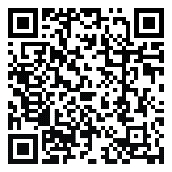 